Пожалуйста, внимательно прочитайте данную инструкцию перед использованием тренажера!Обратите внимание на следующие меры предосторожности перед сборкой или эксплуатацией тренажера:Производите сборку строго согласно данной инструкции.Проверьте все крепежные соединения перед использованием орбитрека, убедитесь, что тренажер находится в безопасном состоянии.Устанавливайте тренажер на горизонтальной поверхности, в сухом месте, избегайте попадания на него воды. Разместите какое-либо основание под тренажер при сборке (резиновый коврик, деревянную доску и т.п.) во избежание попадания грязи.Нежелательно нахождение каких-либо предметов вокруг тренажера в радиусе 2х метров во время тренировки.Не используйте агрессивные моющие средства для ухода за орбитреком. Протирайте тренажер сразу после окончания тренировки. Для сборки или ремонта используйте только поставляемый с тренажером инструмент.Проконсультируйтесь с врачом перед началом программы тренировок. Он поможет определить подходящие для вас значения пульса, продолжительности тренировок, нагрузку. Помните, что ваше здоровье зависит от неправильных тренировок или чрезмерной нагрузки.Используйте тренажер только если уверены, что он находится в рабочем состоянии. Используйте для ремонта только поставляемые вместе с тренажером детали.Тренажер может быть использован одновременно только одним пользователем.EXPLODED-VIEW & PARTS LIST：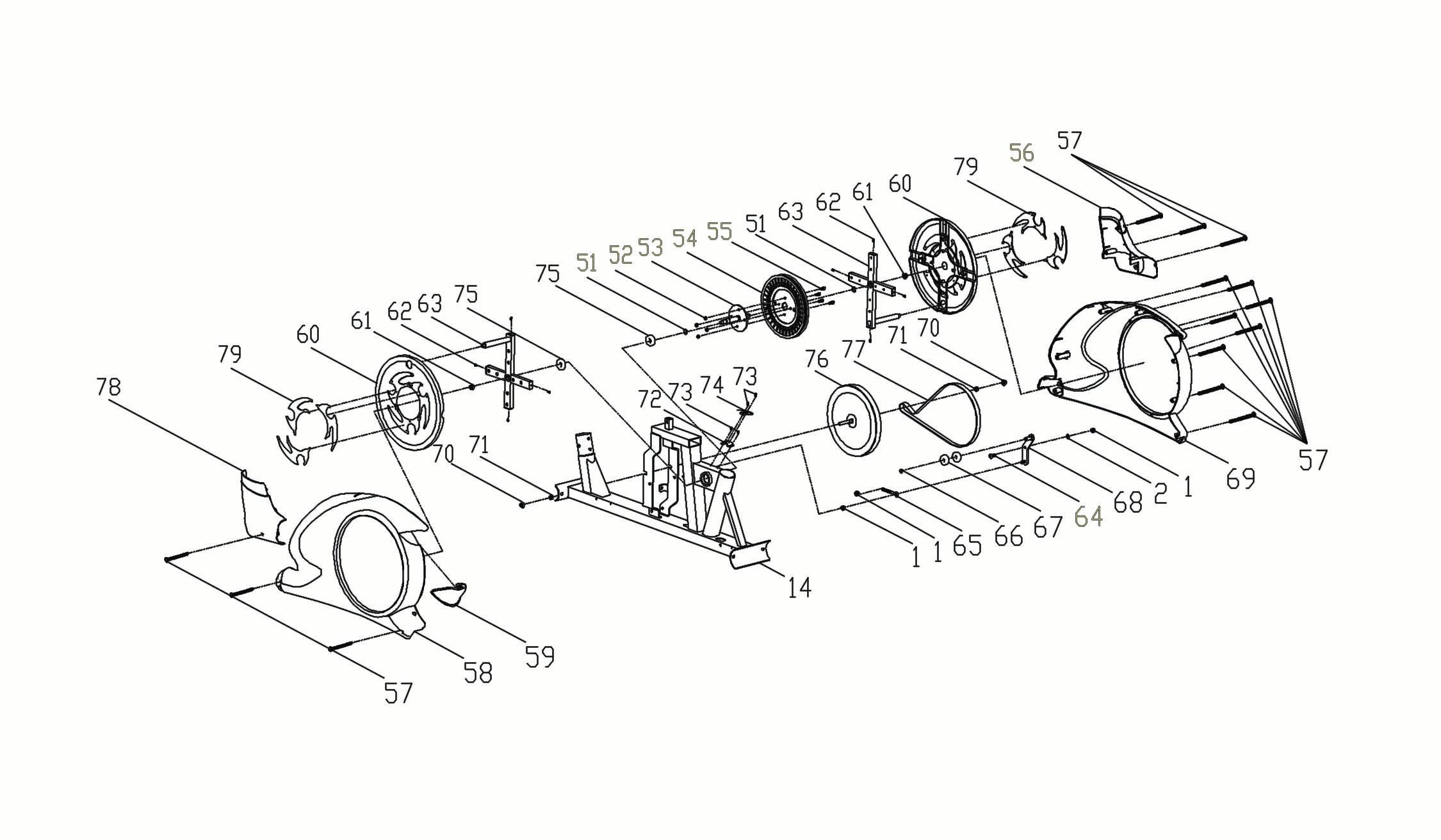 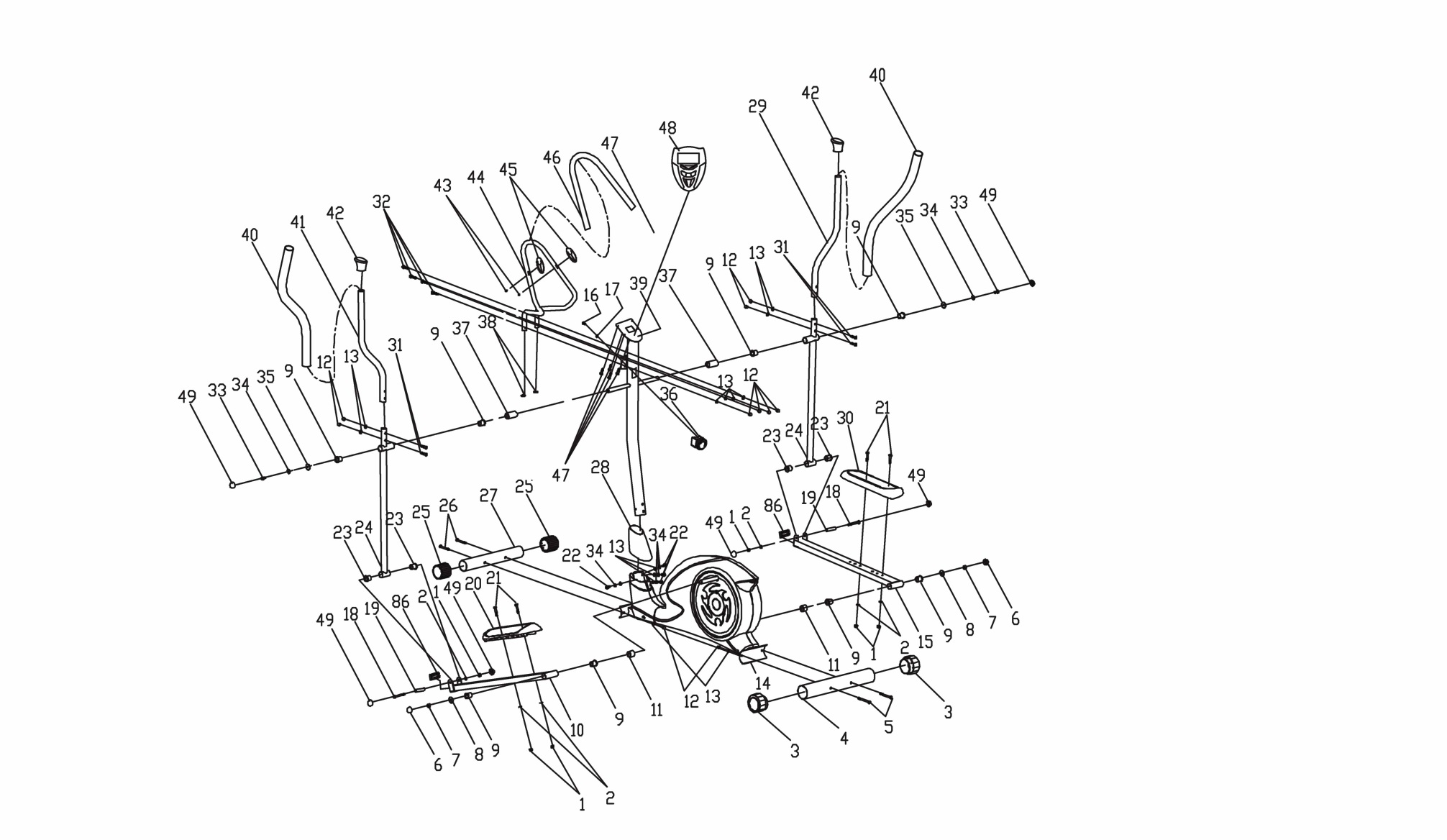 Инструкция по сборке: 1. ПОДГОТОВКА:
A. Перед установкой убедитесь, что у вас будет достаточно пространства вокруг элемента.
B. Используйте настоящий инструмент для сборки.
C. Перед сборкой проверьте, все ли необходимые части доступны (по указанному выше в этой инструкции вы найдете выноски со всеми одной части (обозначены цифрами), которые этот пункт состоит из.2.ASSEMBLY INSTRUCTION: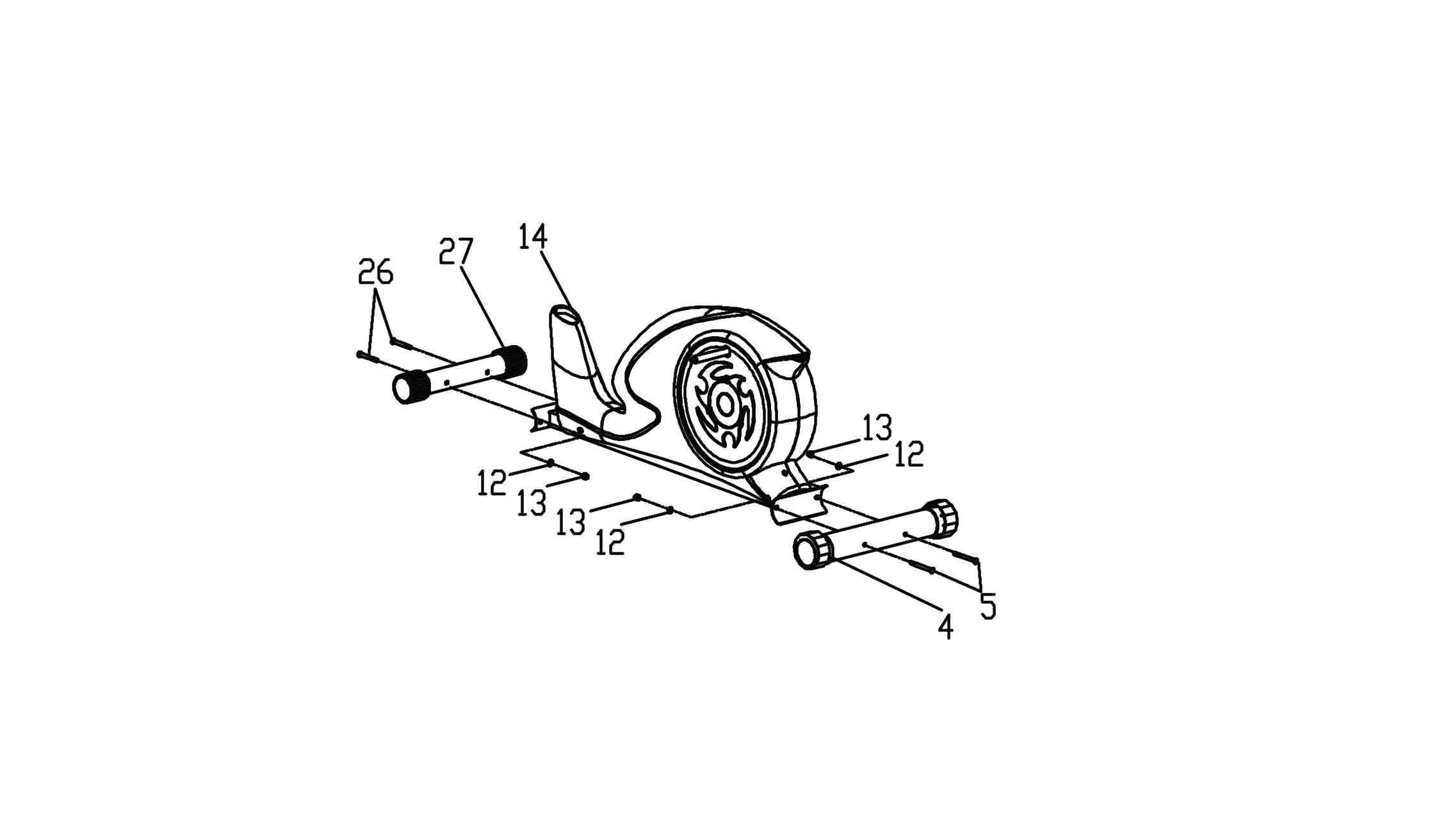 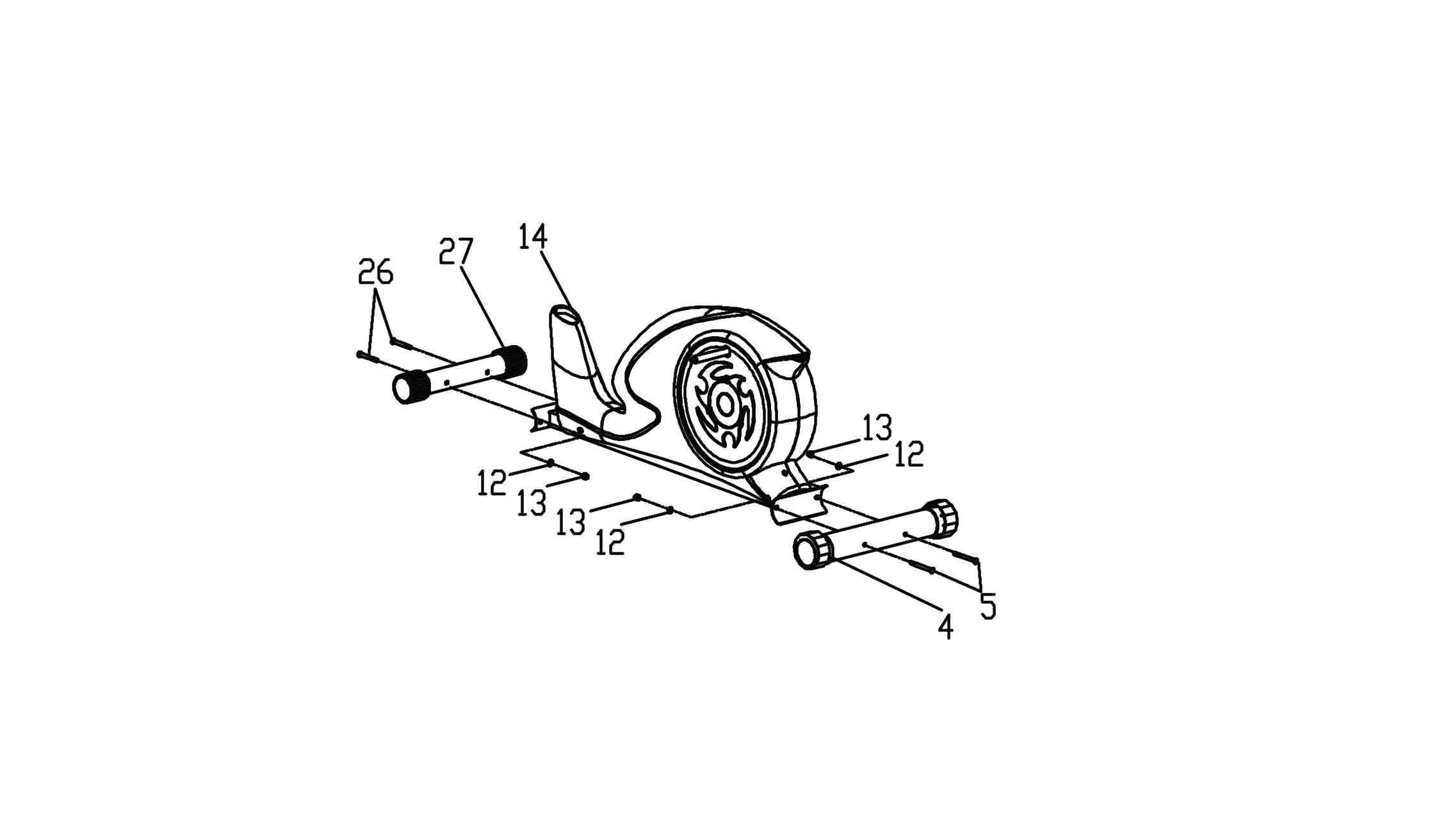 BELTS USAGE: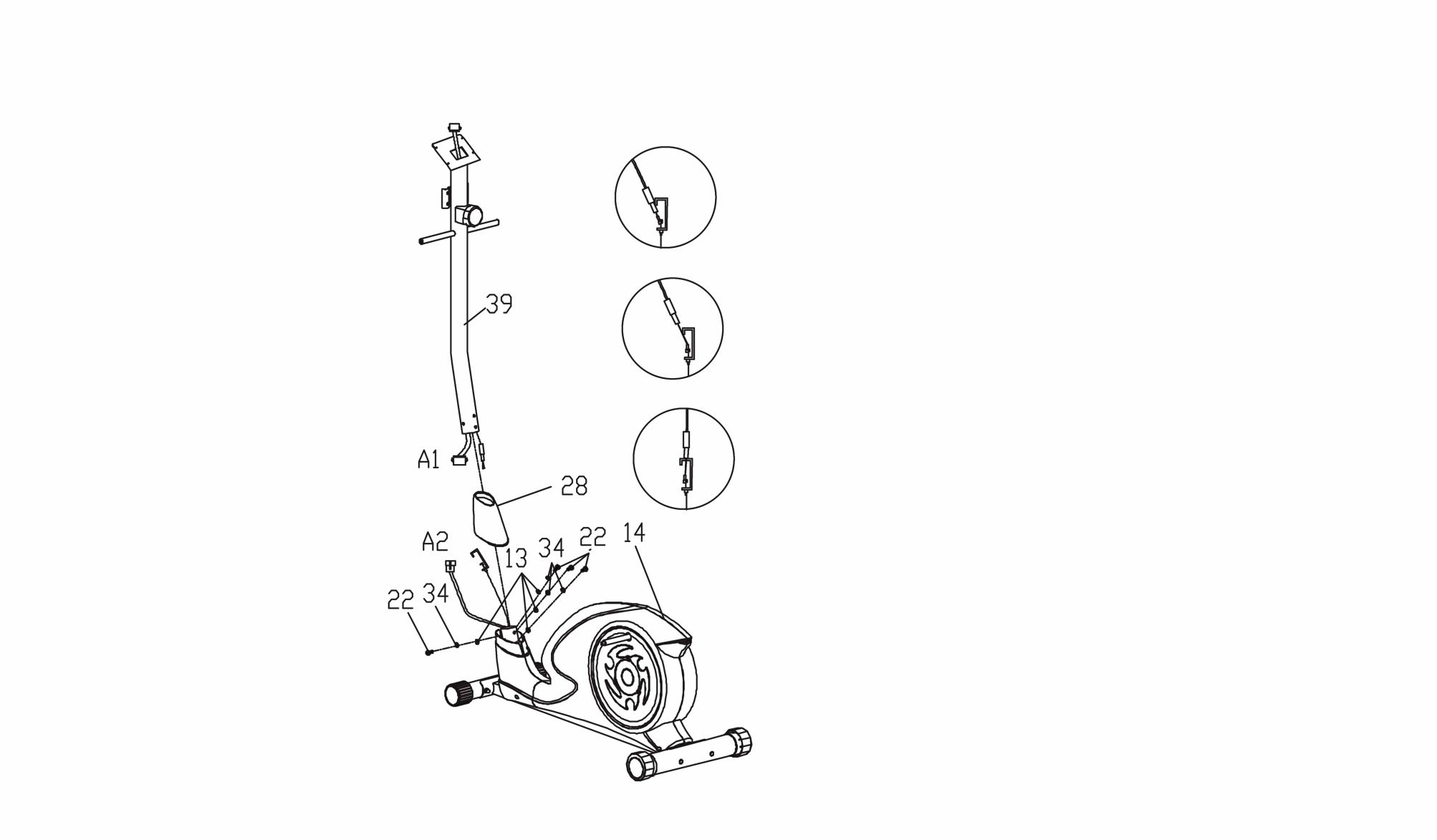 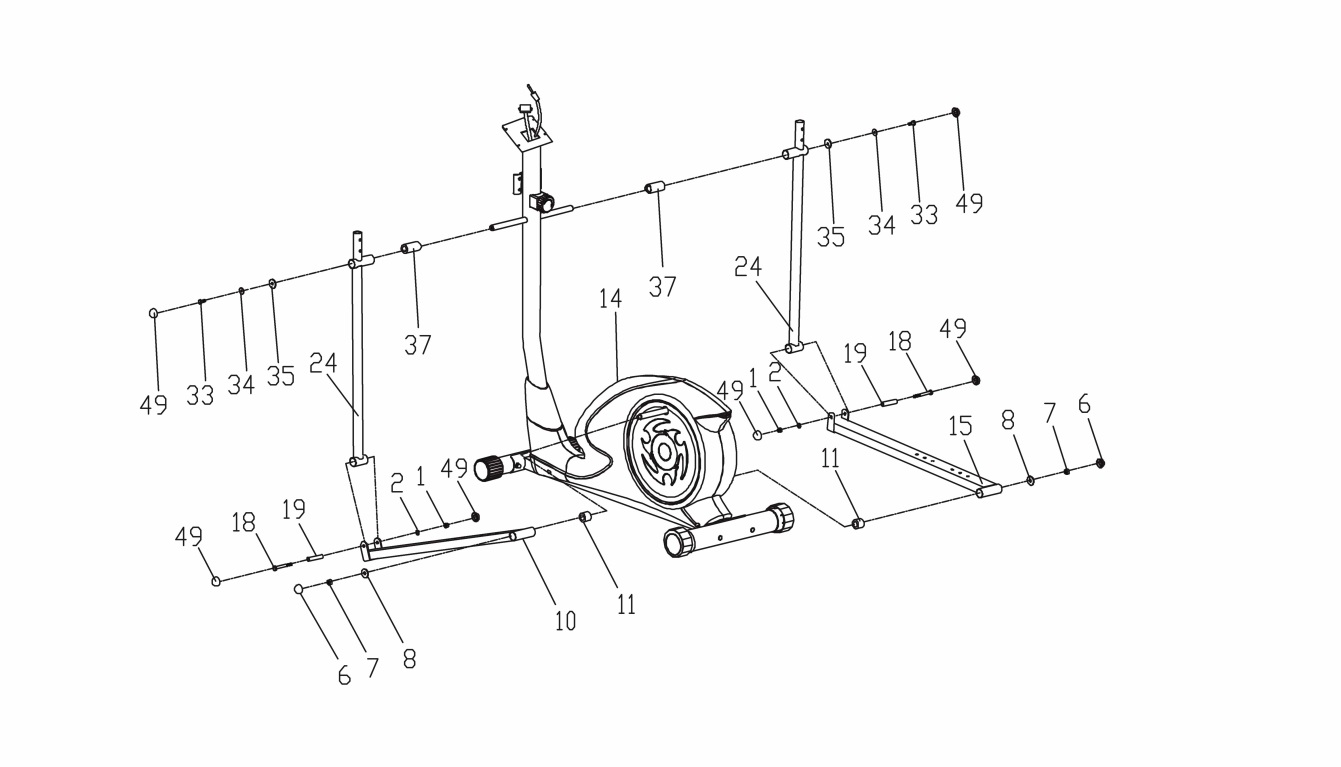 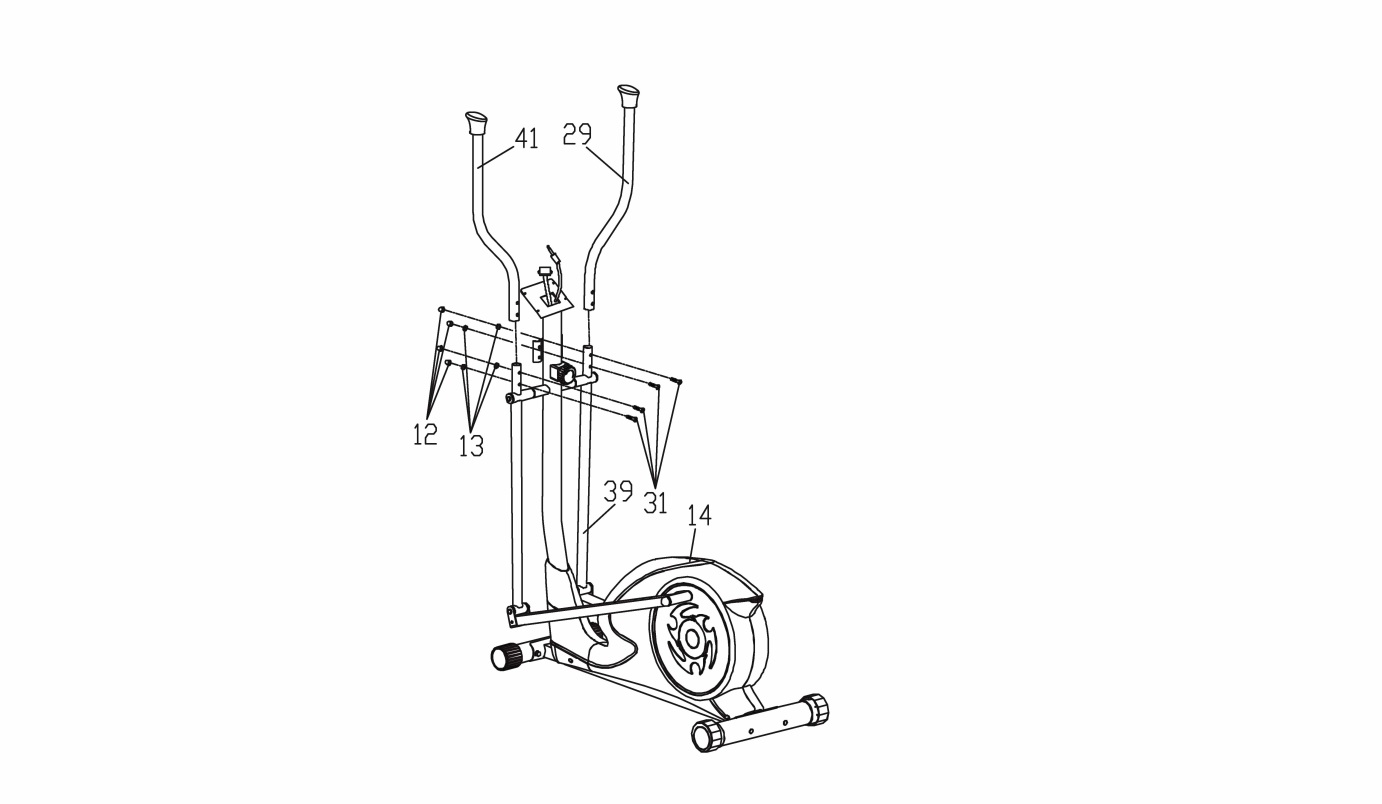 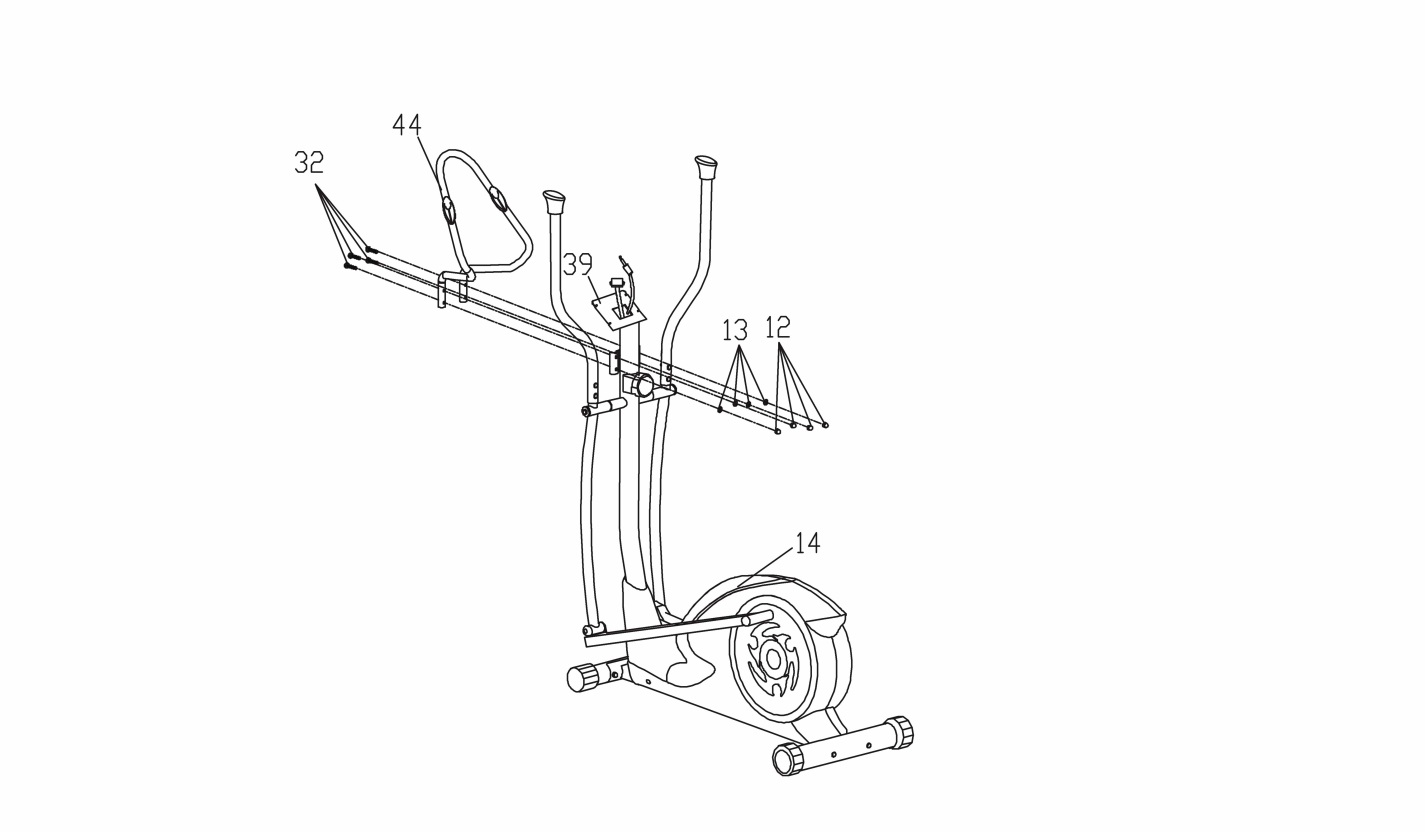 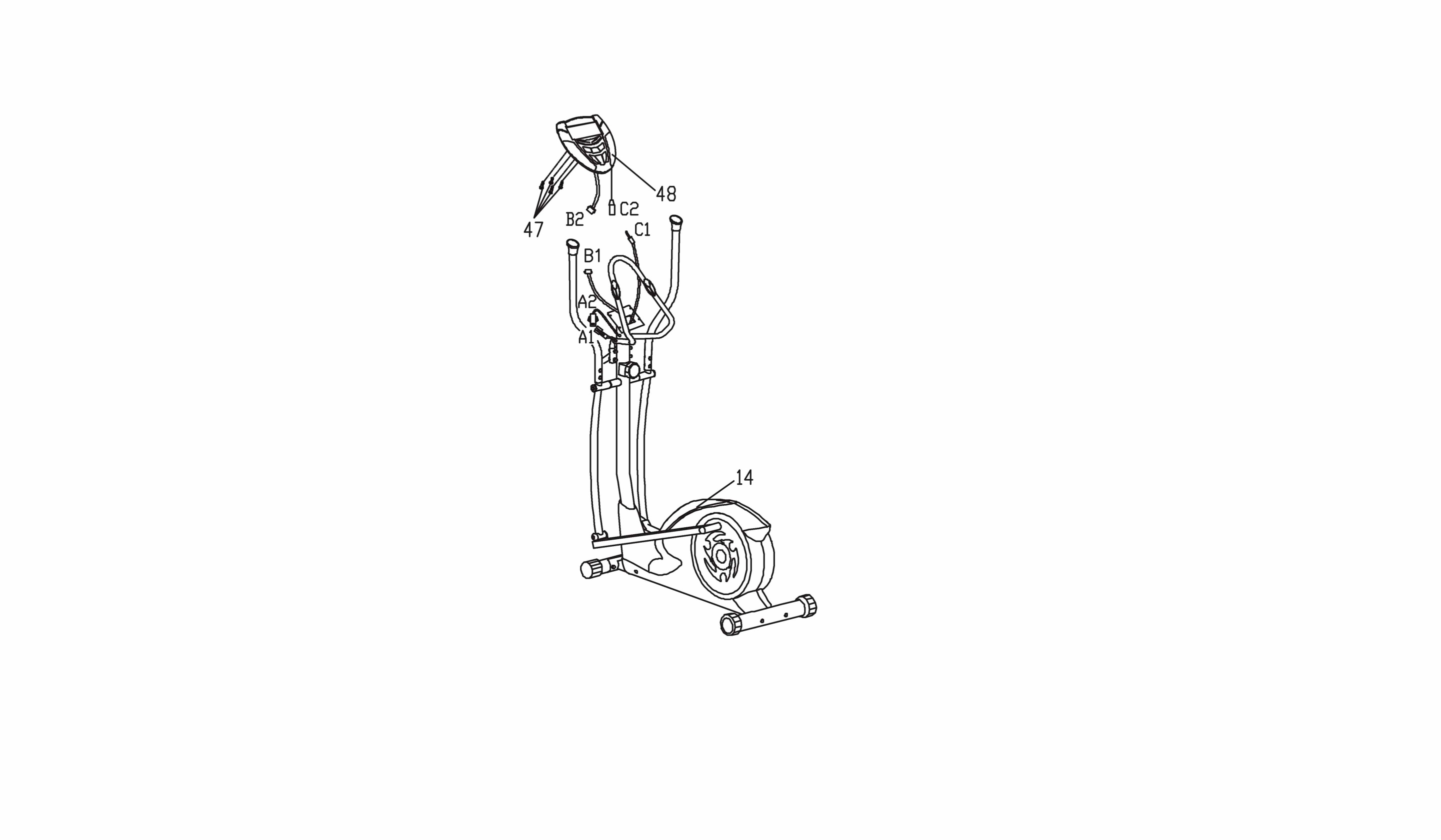 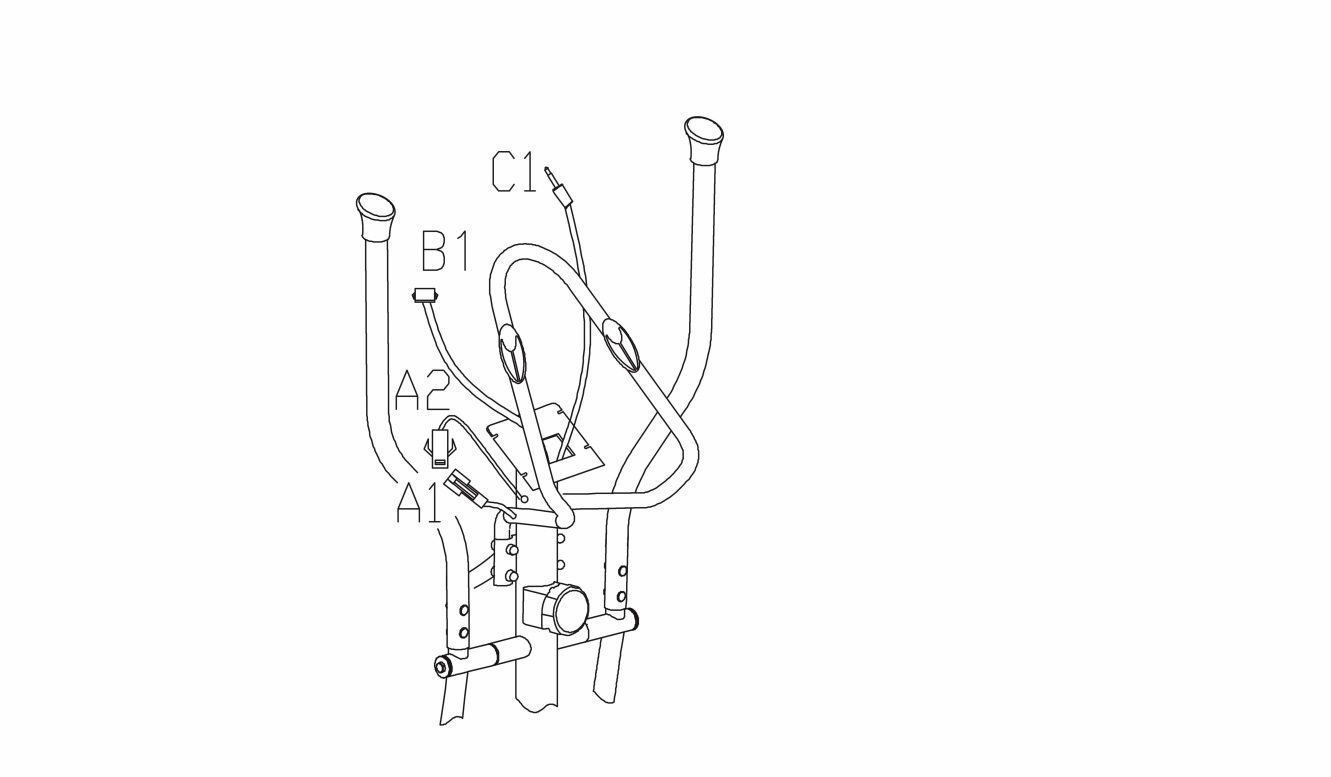 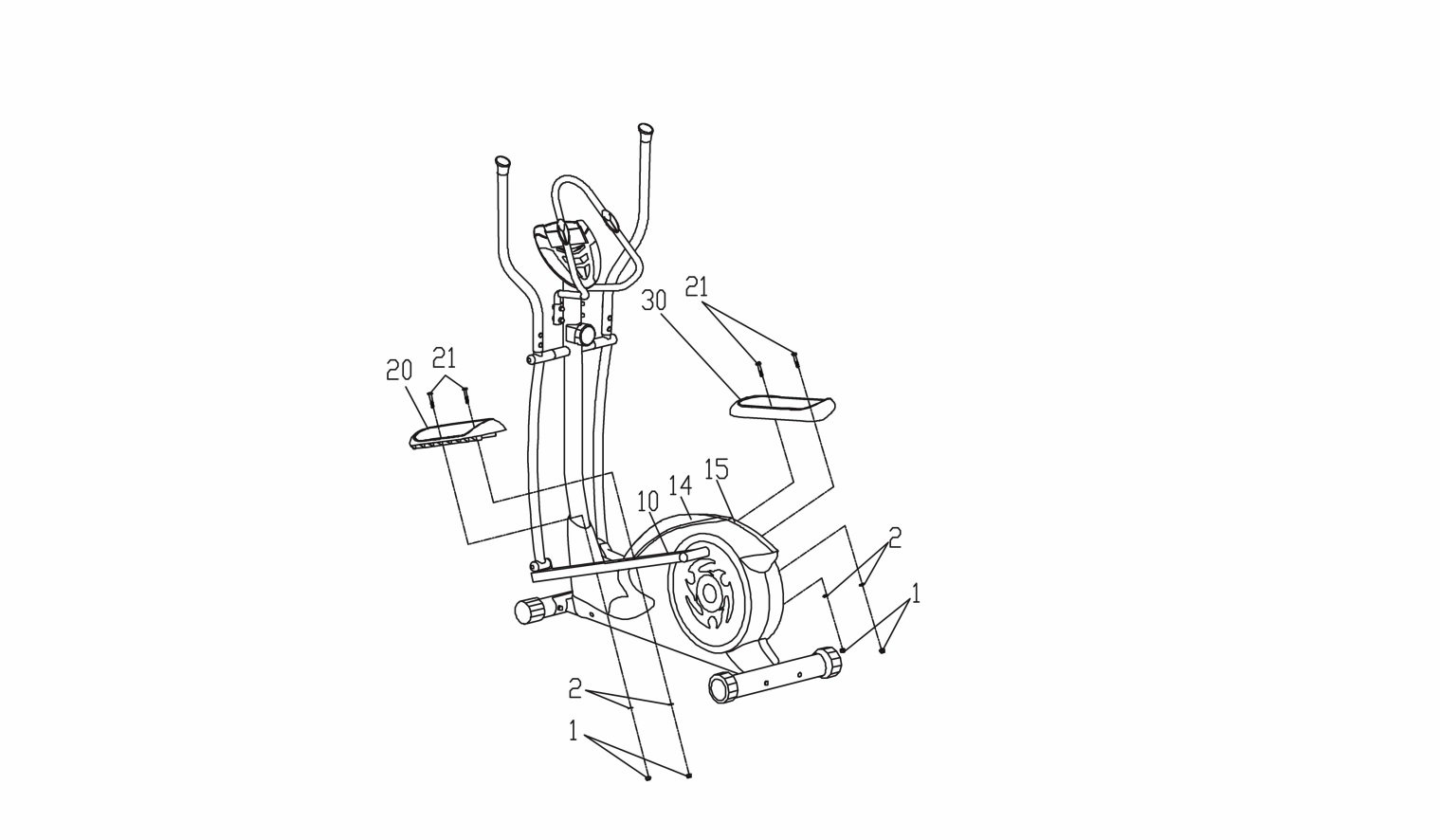 Правильное выполнение упражнений:  Использование орбитрека улучшит вашу физическую форму и тонус мышц, а в сочетании с диетой поможет вам сбросить лишний вес.1.РазогревЭтот этап помогает разогнать кровь по всему телу, чтобы мышцы работали должным образом. Это уменьшит риск судорог и мышечных травм. Желательно сделать несколько упражнений на растяжку, как показано ниже. Каждое упражнение должно выполняться в течение 30 секунд, не делайте рывков при растяжке, если будет больно, остановитесь.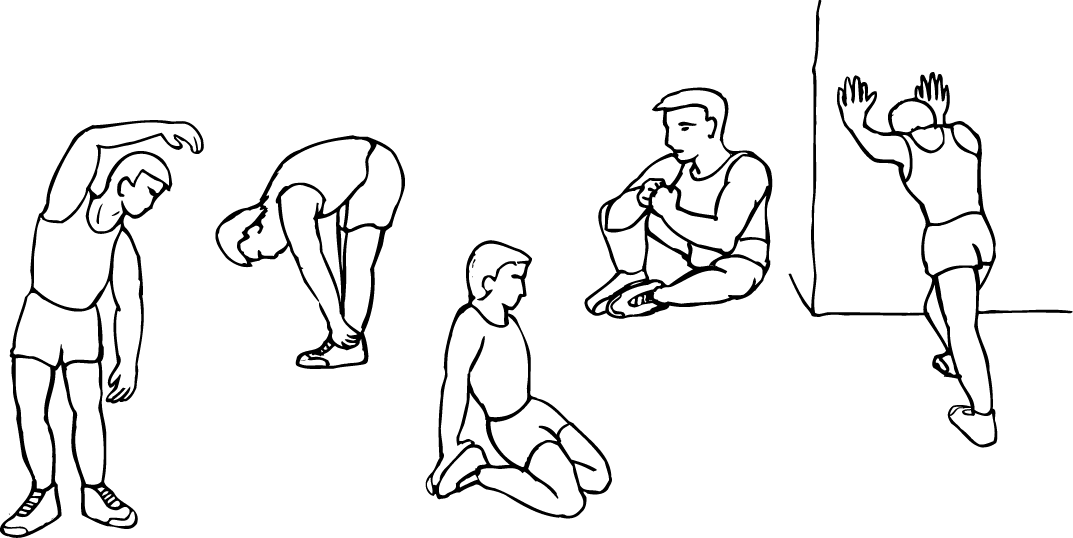 2.Основная фаза Это основной этапа тренировки, этап приложения усилий. После регулярных тренировок, мышцы ног станут сильнее. Очень важно  поддерживать постоянный темп во время всего этапа. Темп работы должен быть достаточным для повышения вашего сердцебиения, соответственно графику ниже.  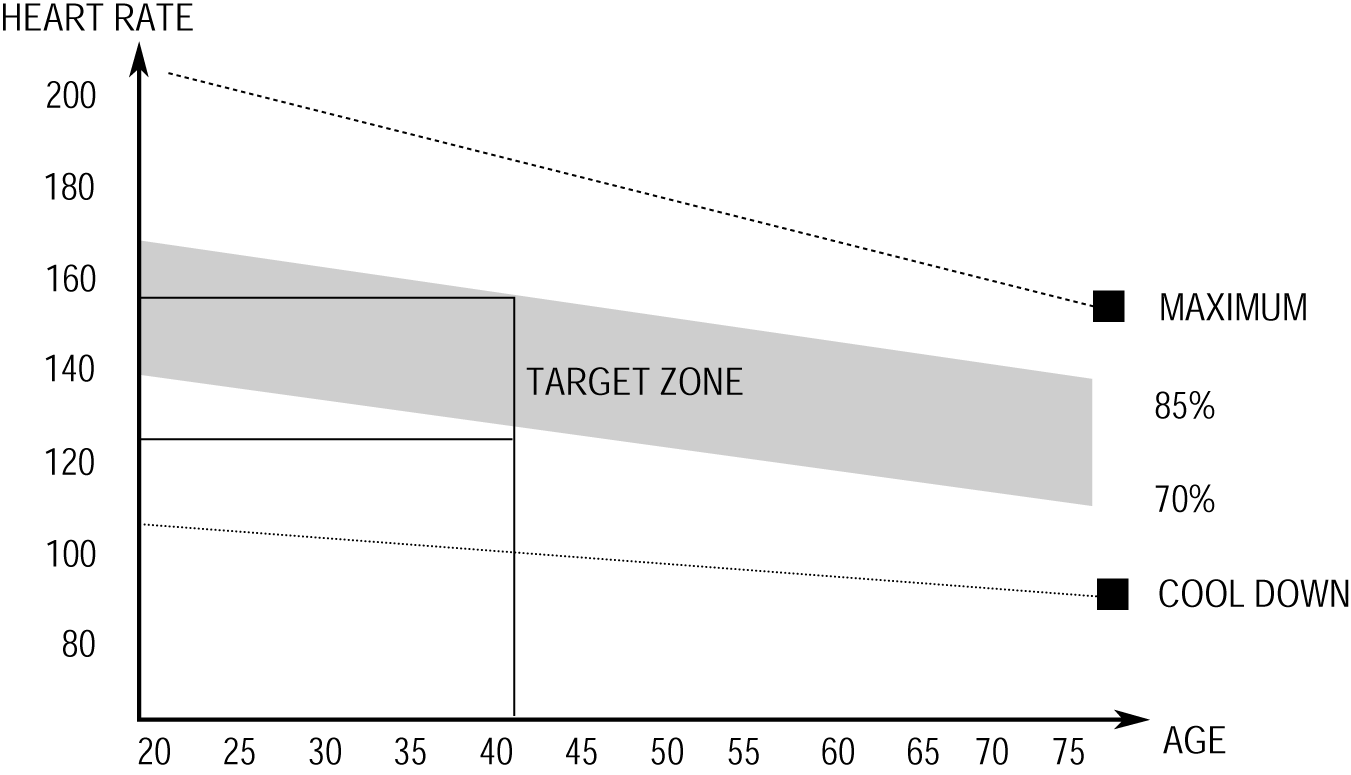 3. ОстываниеЭтот расслабления мышц и сердечно-сосудистой системы. Она продолжается примерно 5 минут. В этой фазе можно повторить те же упражнения, что и в фазе разогрева. Помните, что при растяжке нельзя делать резких рывков.Конечно же вы можете тренироваться дольше и давать себе большую нагрузку. Желательно проводить тренировки не менее трех раз в неделю, равномерно их распределив.МиостимуляцияДля улучшения мышечного тонуса во время тренировки на велотренажере необходимо устанавливать достаточно высокое сопротивление. Это создаст еще большую нагрузку на наши мышцы, но уменьшит время тренировки. Если вы стремитесь улучшить физическую форму, вам необходимо наметить программу тренировок. Вы можете, как обычно, тренироваться в фазе разогрева и остывания, но в конце основной фазы тренировки увеличивать нагрузку. Возможно, вам придется уменьшить скорость, чтобы сохранить частоту сердцебиения в пределах нормы..Потеря весаВажным фактором здесь является количество усилий, приложенных для тренировки. Чем интенсивней и дольше вы работаете, тем больше калорий вы сожжете..СопротивлениеРегулятор сопротивления позволяет изменять сопротивление педалей. Высокое сопротивление делает тренировку труднее. Сопротивление вы можете установить во время работы тренажераИнструкция по применению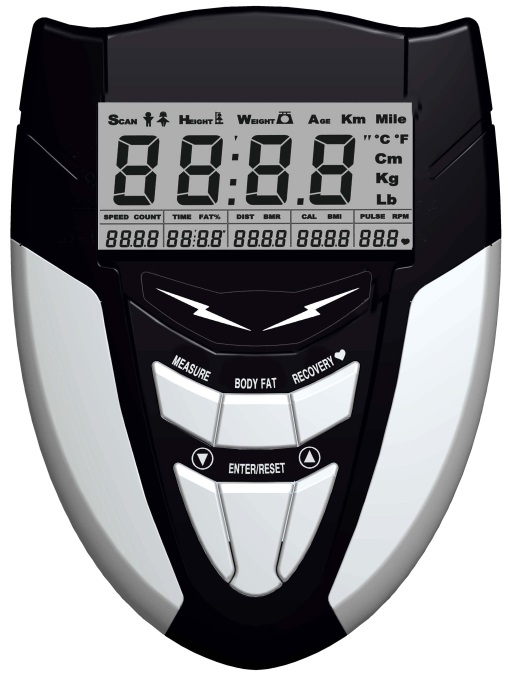 Монитор:Индикация:Время--------------------------------------------------------------------------------------00:00~99:59минСкорость---------------------------------------------------------------------------------0.0~99.9км/ч(м/ч)Расстояние---------------------------------------------------------------------------0.00~999.9км(миль)Одометр----------------------------------------------------------------------------0.0~9999км или мильПульс  -----------------------------------------------------------------------------------40~240 удар/минКалории---------------------------------------------------------------------------------------0.0~9999КкалФункции кнопок:MODE: Эта кнопка позволяет вам выбирать и фиксировать параметры по вашему желаниюОперации:Авто вкл/выклСистема включается при нажатии любой клавиши на компьютере или при любом импульсе от датчика скорости. Система выключается автоматически не получая входящего сигнала более 4 минут. Сброс:Устройство можно сбросить, достав батарею или удерживая кнопку MODE в течение 3 секунд.MODE:Нажимайте SCAN или LOCK, если вам не нужен режим сканирования, нажатием кнопки MODE вы можете изменять функции, индикатор которых мигает в данное время на дисплее.Функции:TIME: Нажимайте кнопку MODE пока индикатор не покажет TIME (Время). Общее время тренировки будет отображено после начала работы тренажера.SPEED: Нажимайте MODE пока индикатор не покажет SPEED (Скорость). Индикатор отображает текущую скорость во время тренировки.DISTANCE: Нажимайте кнопку MODE пока не высветится DISTANCE (Рассояние). Расстояние для каждой тренировки будет отображаться при запуске упражнения.ODOMETER: Нажимайте MODE пока индикатор не отобразит ODOMETER (одометр). Будет показано общее накопленное расстояние (пробег).CALORIE: Нажимайте кнопку MODE пока индикатор не отобразит CALORIE (Калории). Количество сожженых калорий будет показано на протяжении тренировки.PULSE : Нажимайте MODE пока индикатор не покажет PULSE (пульс) и поместите в уши наушники или возьмитесь руками за сенсоры для измерения пульса на поручнях и удеживайте около 3 секунд.SCAN: Отображение изменяется в соответствии следующей диаграмме каждые 4 секунды. Функции изменяются в следующем порядке: TIME(Время)-SPEED(Скорость)-DISTANCE(Расстояние)-CALORIE(Калории)-PULSE (Пульс)Примечания:Если сигналы не поступают на протяжении 4-5 минут, LCD дисплей отключается автоматически.При поступлении сигнала монитор автоматически включается.Замените батареи, если вы видите неправильное отображение на мониторе.Используйте батареи на 1.5V “AA” или “AAA”. function, if there is no pulse signal input within 20 seconds then the computer will display “Err”. You can repress any keys to quit the Err message. 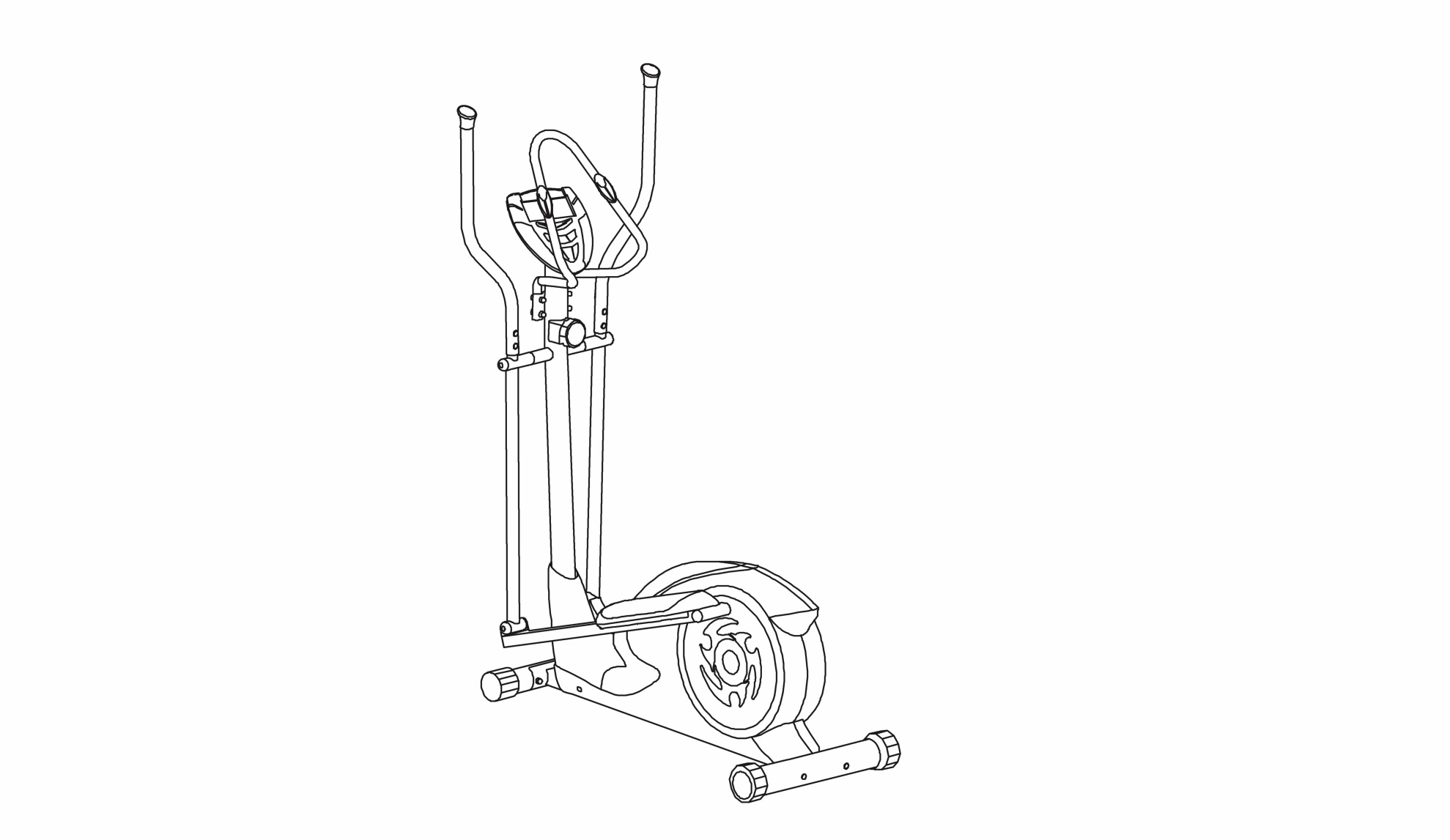 NONAMEQUANTITYREMARK1NYLON NUT  (M8)142FLAT WASHER (Ø 8)83REAR END CAP (Ø76*1.5)24REAR STABILIZER15CARRIAGE BOLT (M8*90)26END CAP (M10)27NYLON NUT  (M10)28WASHER 2 (Ø32xØ10.2x2)29BUSHING 2 (Ø32xØ19x28)810LEFT FOOTREST HOLDER111BUSHING 1 (Ø32xØ19.2x62)212DOMED NUT (M8)813ARC WASHER (Ø8)1614MAIN FRAME115RIGHT FOOTREST HOLDER116ARC WASHER (Ø5)117BOLT   (M5*25)118BOLT  (M8*75 )219STEEL TUBE   (Ø14xØ8.5x60)220LEFT PEDAL121BOLT  (M8*45)422BOLT 1  (M8*15)423BUSHING 1 (Φ31.8*3*Φ26.8*20*Φ14)424CONNECTING TUBE225FRONT END CAP (Ø60*1.5)226CARRIAGE BOLT (M8*75)227FRONT STABILIZER128FRONT PLASTIC COVER129RIGHT HANDLEBAR130RIGHT PEDAL131CARRIAGE BOLT (M8*40)432BOLT   (M8*40)433BOLT 2  (M8*15)234CURVED WASHER (Ø8)635WASHER (Ø32xØ8.2x2)236TENSION KNOB137BUSHING 2 (Ø32xØ19.2x62)238END CAP  (Ø 22.2*1.5)239SUPPORT TUBE140HANDLEBAR WRAPPING241LEFT HANDLEBAR142END CAP(Ø 31.8*1.5)243CROSSHEADSCREWS (ST4.2*19)244FIXING HANDLEBAR1NONAMEQUANTITYREMARK45HANDLE PULSE246HANDLEBAR WRAPPING 1147BOLT (M5*10)448COMPUTER 149END CAP (M8)650END CAP (60*30*1.5)251PROTECT WASHER  (Ø17)252NYLON NUT  (M6)453AXIS154CHAIN WHEEL155BOLT   (M6*16)456RIGHT CONNECTING COVER157CROSSHEADSCREWS (ST4.2*25)1458LEFT CHAIN COVER159REAR PROTECTING COVER160LITTLE CHAIN COVER261NUT (M10*1.25)262CROSSHEADSCREWS (ST4.2*9.5)863CHAIN COVER BRACKET164BOLT   (M8*20)165FIXING BOLT (M8*75)166PROTECT WASHER  (Ø12)167BEARING (6301ZZ)268BELT BRACKET169RIGHT CHAIN COVER170NUT (M10*1.0)271FIXING NUT (M10*1.0)472U BRACKET173CROSSHEADSCREWS (ST2.9*9.5)474SENSOR175BEARING (6203ZZ)276FLYWHEEL177BELT178LEFT CONNECTING COVER179LITTLE COVER6